«Наши пальчики – наши помощники»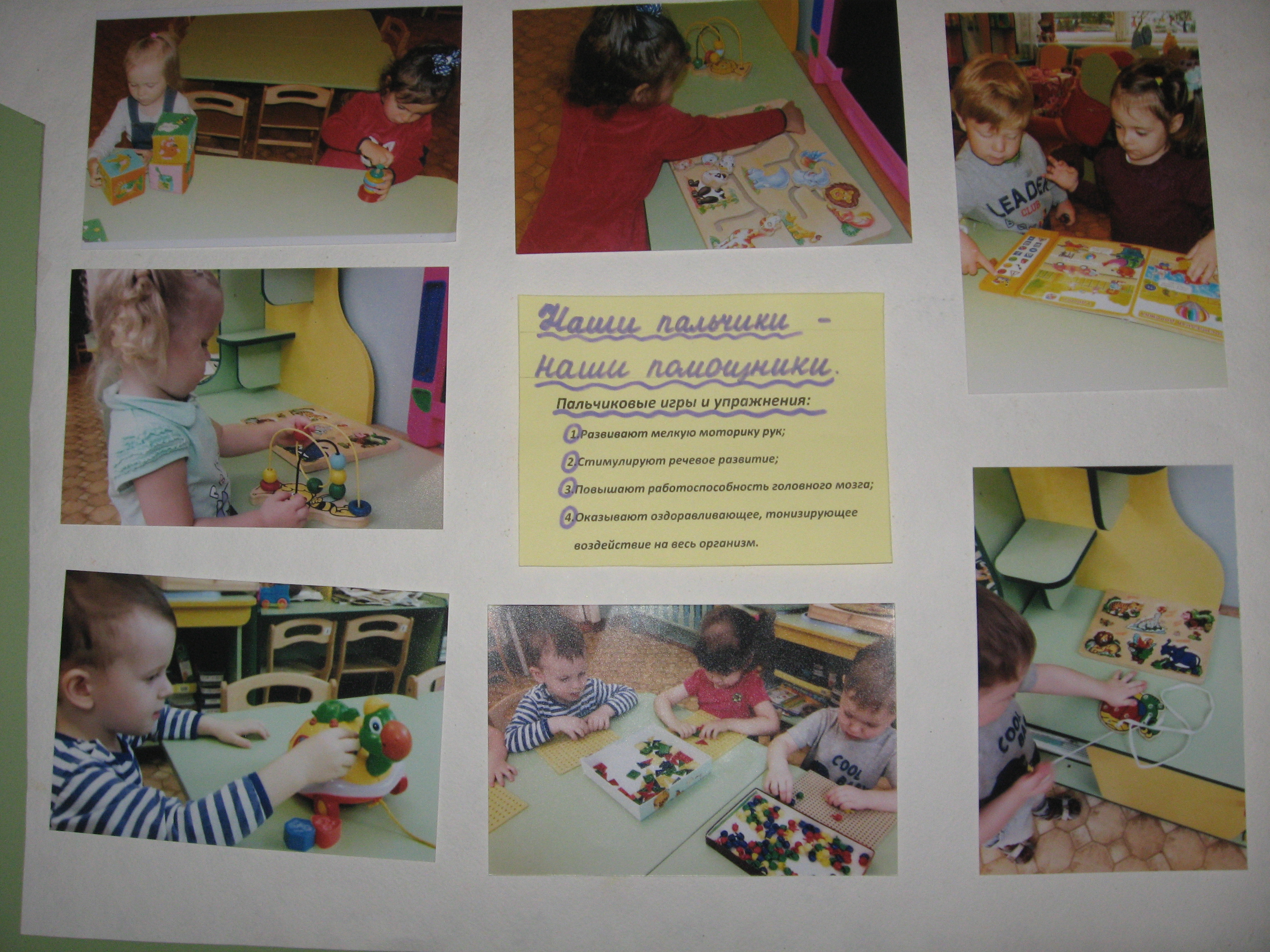  «Здоровье детей в наших руках»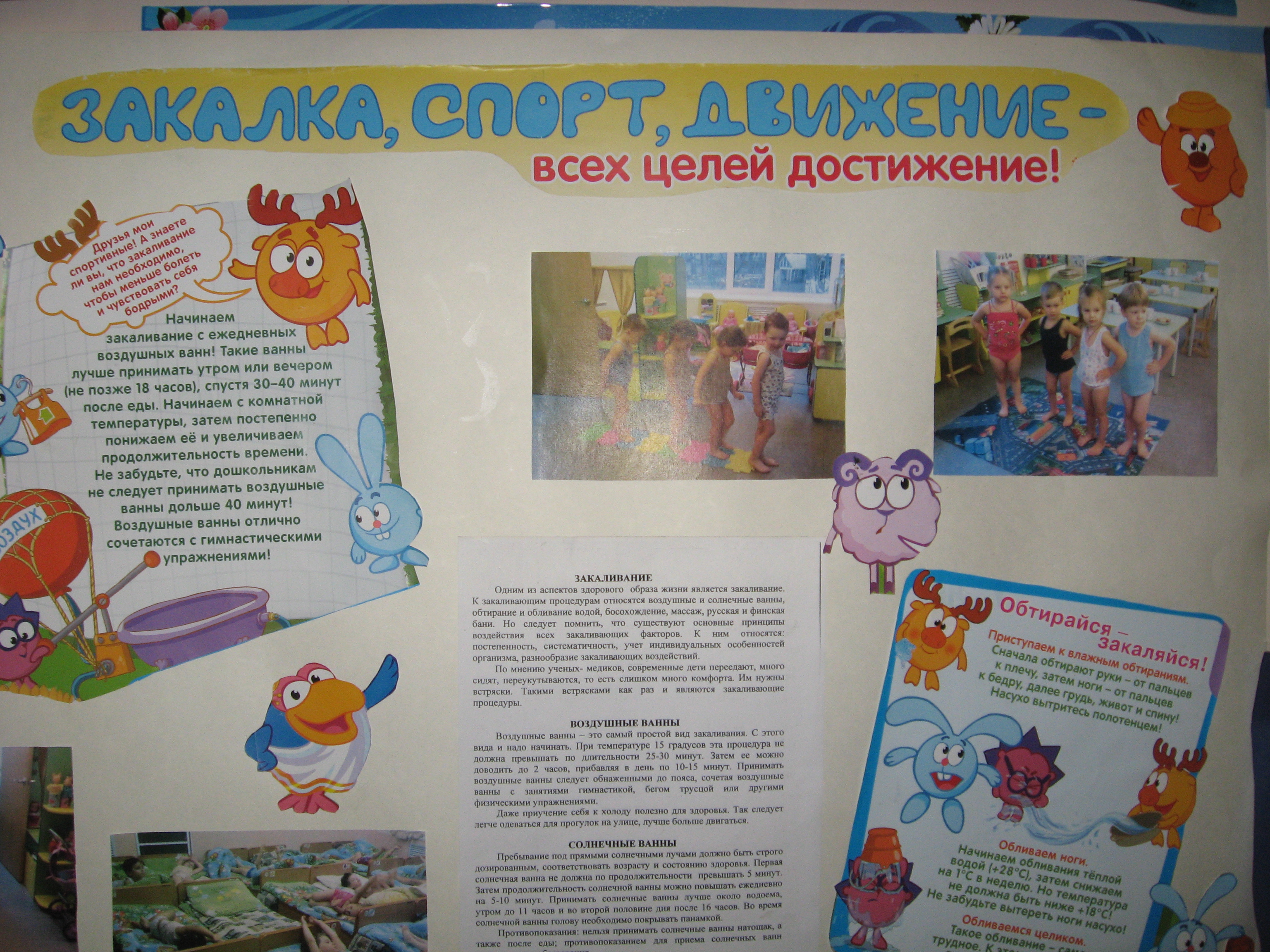 «Здоровье ребенка в наших руках»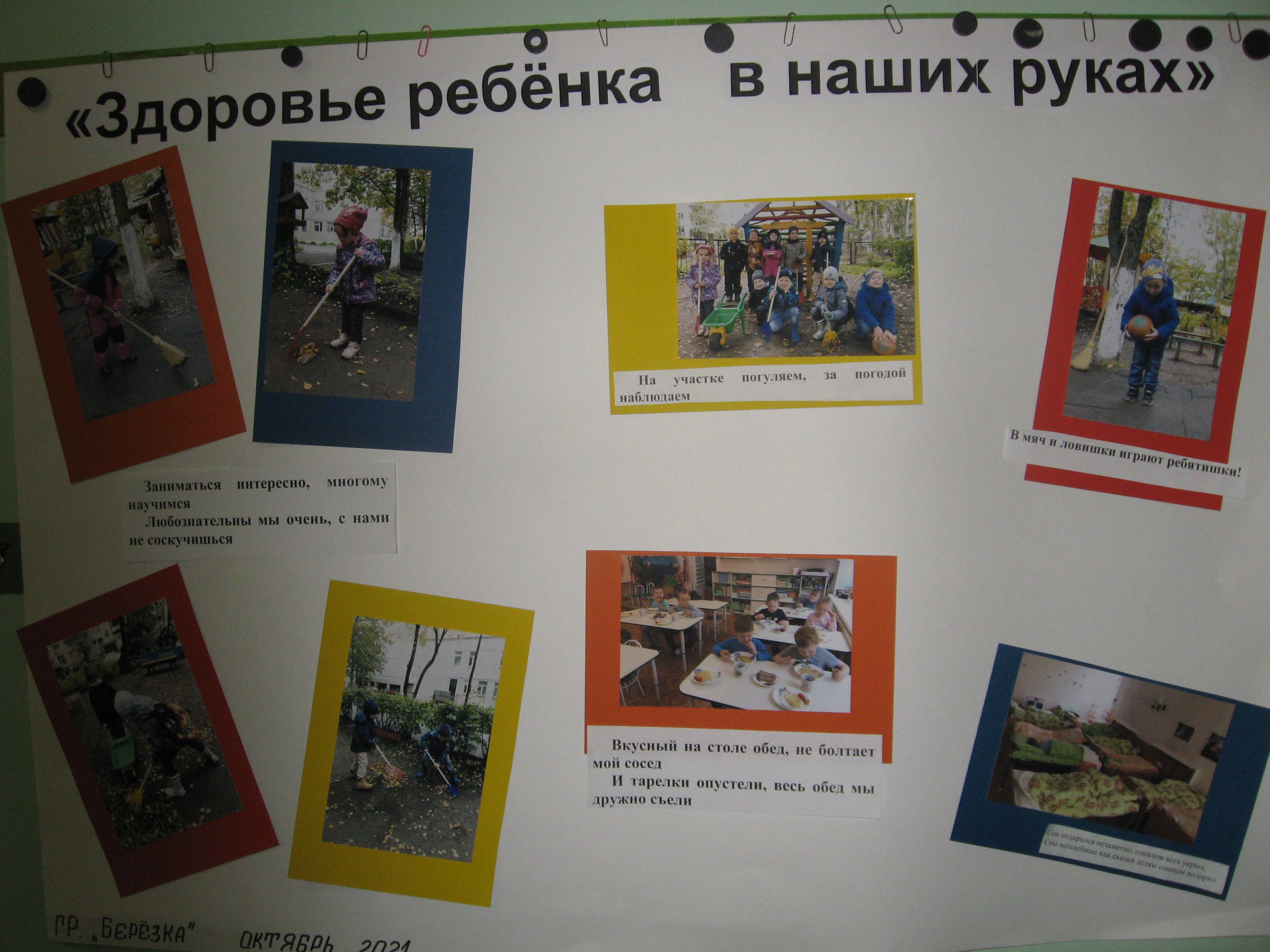 